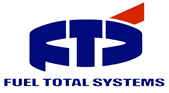                                                                                			 		2nd Shift Production Control Team Members(4:00pm to 12:30am)(Positions are full time/direct hire with full benefit package)Fuel Total Systems is a Tier 1 supplier of plastic fuel tanks and metal fuel filler pipe assemblies.  We offer an opportunity to be part of a new and growing company with leading technology along with a competitive wage scale and excellent benefit package.  Benefit package includes:Low cost high quality medical, dental, vision, and prescription drug plans along with free short/long term disability & life insurance 401 K plan with 100% company match up to 3% of earnings with potential additional annual company contribution16 paid holidays with no waiting period. Progressive PPL/vacation program starting with 10 days 1st year of employment up to 25 days as of 10th year of employment.  Company provided uniform shirtsCompany sponsored meal at least once per month                                                         Wage ScaleStarting wage of $12.25 per hour with top out of $15.75 per hour plus $.35 per hour shift differential   This position requires:Pre – employment drug/alcohol screenHigh school diploma or GEDAptitude to operate a forklift and tuggerAbility to work required hours on consistent basis including overtimeMinimum 1 year experience operating a forkliftMust be able to acquire forklift certification and operate forklift/tugger safely and efficientlyAbility to work all shifts and or flexible work hoursAbility to lift, push, pull up to 50 pounds on an routine basisAbility to prepare and document paper work to support customer shipmentsIf interested please send resume or apply in person at                                                            Fuel Total Systems                                                     535 Corporate Drive                                                      Lebanon, Kentucky                       Email: Michael.Correro@fueltotalsystems.com                                              Equal Opportunity Employer